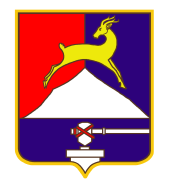 СОБРАНИЕ  ДЕПУТАТОВУСТЬ-КАТАВСКОГО ГОРОДСКОГО ОКРУГАЧЕЛЯБИНСКОЙ ОБЛАСТИДесятое  заседание    РЕШЕНИЕ от  21.06.2017 г.  № 91                                                              г. Усть-КатавО внесении изменений в решение Собрания депутатов Усть-Катавского городского округа от 26.11.2010 г. № 215 «Об утверждении Положения об оплате труда работников, обслуживающих органы местного самоуправления Усть-Катавского городского округа»Руководствуясь Федеральным законом от 06.10.2003 г. №131-ФЗ «Об общих принципах организации местного самоуправления в Российской Федерации», Уставом Усть-Катавского городского округа, Собрание депутатовРЕШАЕТ:1. Внести в решение Собрания депутатов Усть-Катавского городского округа от 26.11.2010 г. №  215 «Об утверждении Положения об оплате труда работников, обслуживающих органы местного самоуправления Усть-Катавского городского округа», следующие изменения:1.1. Пункты 1 и 2 Приложения 1 к Положению «Об утверждении Положения об оплате труда работников, обслуживающих органы местного самоуправления Усть-Катавского городского округа» изложить в новой редакции (прилагается).2. Настоящее решение опубликовать в газете «Усть-Катавская неделя» и разместить на официальном сайте администрации Усть-Катавского городского округа www.ukgo.su.        4. Контроль за исполнением настоящего решения возложить на председателя комиссии по финансово-бюджетной и экономической политике С.Н. Федосову.Председатель Собрания депутатов Усть-Катавского городского округа 				    А.И.ДружининГлава Усть-Катавского городского округа	                               С.Д.СемковПриложение к решению Собрания депутатов Усть-Катавского городского  округа от21.06.2017  №91Приложение 1 к Положению об оплате труда работников, обслуживающих органы местного самоуправления Усть-Катавского городского округа.
Профессиональные квалификационные группы и размеры должностныхокладов общеотраслевых профессий рабочих и общеотраслевых должностей служащих в органах местного самоуправления Усть-Катавского городского округа Челябинской области1. Профессиональная квалификационная группа «Общеотраслевые профессии рабочих первого уровня»:2. Профессиональная квалификационная группа «Общеотраслевые профессии рабочих второго уровня»:№ п/пКвалификационный уровеньПрофессии рабочих, отнесенные к квалификационным уровнямРазмер оклада (рублей)Коэффициент кбазовому окладу1.1квалификационный уровеньНаименования профессий рабочих, по которым предусмотрено присвоение 1-го, 2-го, 3-го квалификационных разрядов в соответствии с Единым тарифно-квалификационным справочником работ и профессий рабочих:рабочий по комплексному обслуживанию и ремонту зданий, сторож (вахтёр),  уборщик производственных и служебных помещений, уборщик производственных и служебных помещений (туалеты), уборщик территорий, дворник, гардеробщик, плотник                                           1 разряд 2 разряд 3 разряд                                                   23102310240525201,01,01,0411,0912.2 квалификационный уровеньПрофессии рабочих, отнесённые к 1-му квалификационному уровню, при выполнении работ по профессии с производным наименованием “старший” (старший по смене)Оклад устанавлива- ется на один квалификационный разряд вышеОклад устанавлива- ется на один квалификационный разряд выше1.1квалификационный уровеньНаименования профессий рабочих, по которым предусмотрено присвоение 4-го и 5-го квалификационного разряда в соответствии с Единым тарифно-квалификационным справочником работ и профессий рабочих: водитель автомобиля, водитель автобуса, слесарь по ремонту автомобилей, электромонтёр по ремонту и обслуживанию электрооборудования, слесарь-сантехник 4 разряд 5 разряд311934651,351,5